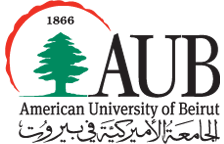 American University of BeirutEECE 310L: Electric Circuits LaboratoryExperiment 4RC and RLC CircuitsName: Freddy VartabedianID: 201203799Email: fkv00@aub.edu.lbSection: 5Group: 8October 28, 2012Table of Contents                                                                                  PageObjectives ……………………………………………………..4                                                                                 Lab equipment used …………………………………………  4                                                                Lab tools used      ……………………………………………. 4                                                                     Components used      ………………………………………… 4                                                                Experimental Procedure and Discussion…………………… 5-8                                    Phase Shift Measurements…………………………………51. Circuit Diagram2. Experimental Procedure3. Measurements and Results4. Discussions    ………………………………………….  8                                                                   B. Lag and Lead Networks …………………………………8-14                                                            1. Lag Circuit Diagram      2. Experimental Procedure      3. Measurements and Results      1’. Lead Circuit Diagram ………………………………14-20                                                           2’.Experimental Procedure      3’. Measurements and Results      4. Discussions ………………………………………… 20-22                                                                       C. Series RLC Circuits …………………………………… 23-30                                                                    1. RLC Circuit Diagram     2. Experimental Procedure     3. Calculations, Measurements and Results     4. Discussions……………………………………………… 29References…………………………………………………….  31Problems and MistakesList of Figures, Photos and Tables:Tables:                                                                                                                                   Page1. Resistor Measures …………………………………………………………………………….. 4                                                                                                    2. Measurements of phase angle using Y-T method………………………………….... ……….. 7                                                                   3. Measurements of phase angle using Lissajous method ………………………………………. 7                                           4. Calculated results for lag networks……………………………………………………………10   5. Lag network sinusoidal input measurements………………………………………………….106. Lag network with square signal measurements……………………………………………… 127. Comparison and Percent Error for lag networks…………………………………………….   148. Comparison and Percent Error for lag networks…………………………………………….   149. Lead network output voltage calculated values……………………………………………… 1610. Lead network output voltage with sinusoidal input measured……………………………….1611. Lead network with square wave measured values…………………………………………   1912. Comparison of lead square and sinusoidal outputs and percent errors……………………... 2113. Resonant frequency and bandwidth values………………………………………………...   2414. Experimental results for RLC circuit…………………………………………………...        2415. Results for RLC 1st table…………………………………………………………………...   2416. Results for RLC 2nd table…………………………………………………………................ 2617. Results for RLC 3rd table…………………………………………………………...............  28List of FiguresCircuit Diagram…………………………………………………………………………...5Lissajous Figure…………………………………………………………………………...6Lag circuit…………………………………………………………………………..         8Lead Circuit……………………………………………………………………………...14RLC Circuit………………………………………………………………………………22Oscilloscope photosSinusoidal lag network……………………………………………………………….10-11Square lag network…………………………………………………………………...12-13Sinusoidal lead network………………………………………………………………16-17Square lead network………………………………………………………………….18-19 Plots:Plot of 1st set……………………………………………………………………………………..25Plot of 2nd set……………………………………………………………………………..............27Plot of 3rd set……………………………………………………………………………………..29Objectives:Investigate the frequency response and time response of RC circuits.Investigate the frequency response of RLC circuits.Use the oscilloscope to do frequency, time and phase measurements.Lab Equipment Used:The main Equipment used:Function generatorOscilloscopeBreadboardDigital MultimeterLab Tools Used:We didn’t use any tools from our toolbox. The wires were already prepared.       IV.     Components Used:Resistors of several valuesCapacitorsInductorsWiresTable 1: Resistor MeasuresExperimental Procedure and Discussion  Phase Shift MeasurementsA1: Circuit Diagram                                                                   Figure 1: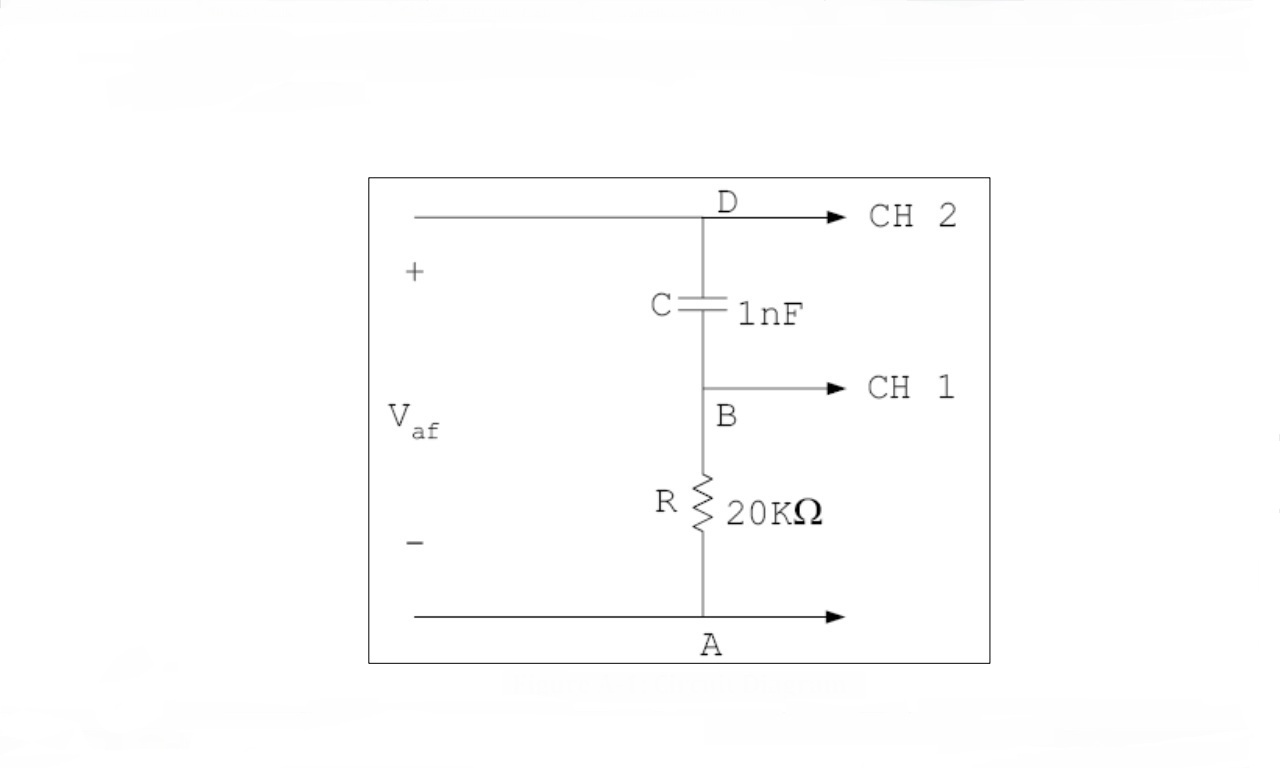 A2.Experimental Procedure:Using a 20 KΩ resistor and a 1 nF capacitor, we designed the RC circuit on the breadboard. We then applied a sinusoidal voltage Vaf = 6v peak to peak of frequency 5 KHz to the input of the above circuit. We then applied VBA (voltage across resistor) to CH 1 of the oscilloscope and VDA (or Vaf) to CH 2.Assumptions: We assumed wires have no resistance and disregarded the 0.7% error of the 20KΩ resistor used.A2. 1: Time Shift Method:This method exploits the fact that a phase difference is equivalent to a time shift, meaning that the phase difference between 2 sinusoidal waves is equal to a shift in the time domain. After setting the oscilloscope to the Y-T mode and superposing the two traces of VBA and VDA to have the same horizontal axis,( and adjusting the VOLT/DIV and SEC/DIV settings to get stable traces), we measured the phase difference ϕ on the oscilloscope by measuring the time difference between the two signals, ΔT. Since each period T corresponds to an angle of 360o, ϕ=  Where ϕ is the phase difference in degrees, ΔT is the time difference and T is the period of the sine signal.A2.2: The Lissajous Method:In this method leaving the connections as before, we use the X-Y mode on the oscilloscope, and VBA and VDA are connected to the X and Y channels. An ellipse called the Lissajous figure is observed on the screen as a result of the superposition of two perpendicular sinusoidal signals VBA and VDA. However, the ellipse has to be centered symmetrically using the horizontal and vertical position knobs. The following figure is obtained:Figure 2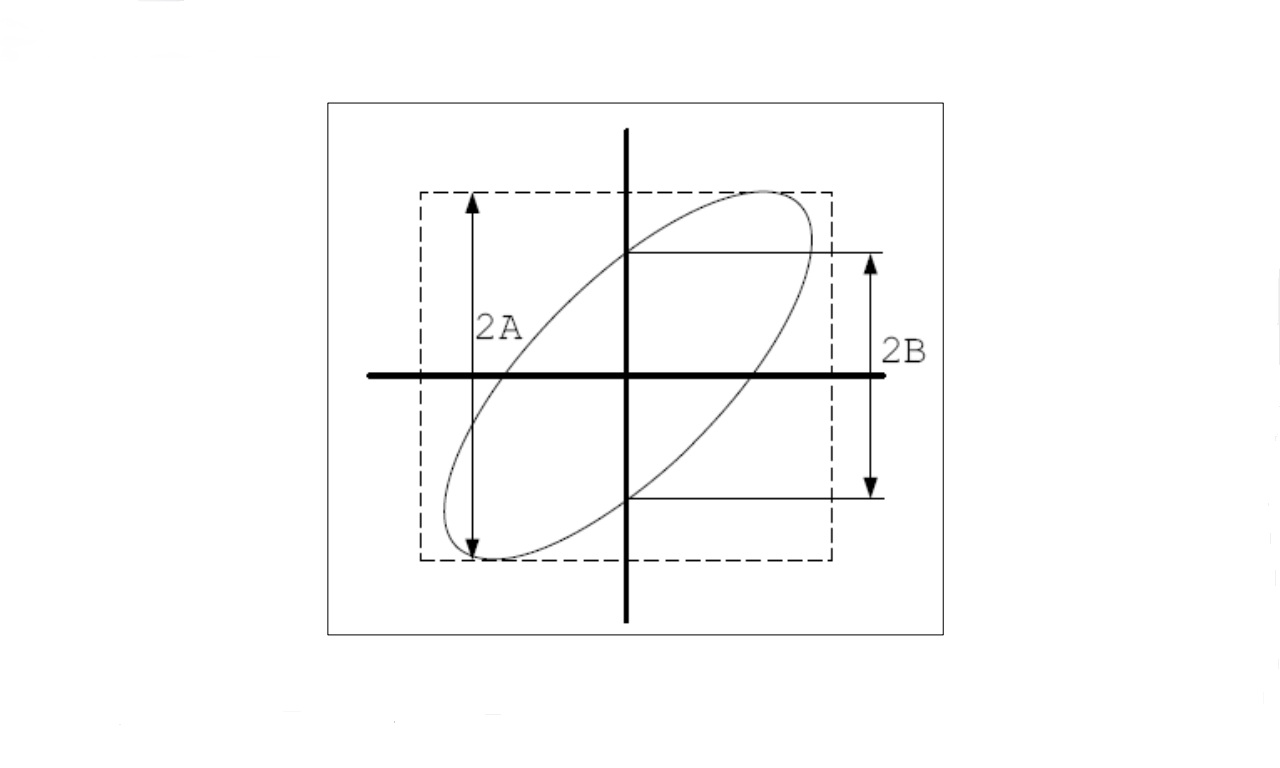 The phase difference can be calculated from the figure using the formula:Φ=sin-1 ()A3. Measurements and Results for A2.1 and A2.2:Theoretical measure:Formula used: tanϕ=Xc==f=5 KHz, C=1nF and R=20KΩXc = 1/2л *(5*103)*(1*10-9) = 31830.99Tanϕ= = 1.5915Φ=57.86oExperimental results:Table2Calculation: ϕ= (0.000032) (360)/0.002 = 57.6oTable3Calculation: sin ϕ=B/A=5/6.4=0.78125Φ=51.37 degreesComparison and errors:Theoretical value of ϕ= 57.86Value of ϕ by Y-T method: 57.6 and %error= (57.86-57.6)(100)/57.86=0.45%Value of ϕ by Lissajous method: 51.37 and % error = 57.86-51.37) (100)/57.86 = 11.22%Obviously the Y-T method is closest to the theoretical value. The rather high value of error using the Lissajous method may be due to a faulty centering of the ellipse or a misreading of measures on the screen.A4. Discussions:The following were observed in the shape of the ellipse while changing the frequency:The Lissajous figure turned into a circle at very low frequencies. When A=B the phase difference is 90 degrees (tanϕ=1/2лfC) which is the case for a circle.At high frequencies the ellipse turned into a straight line. This is logical since at high frequencies the capacitor acts as a short circuit and Vout=RI and phase difference is zero since the only circuit component that is active is the resistor.Lead and Lag NetworksB1. Lag Circuits DiagramFigure 3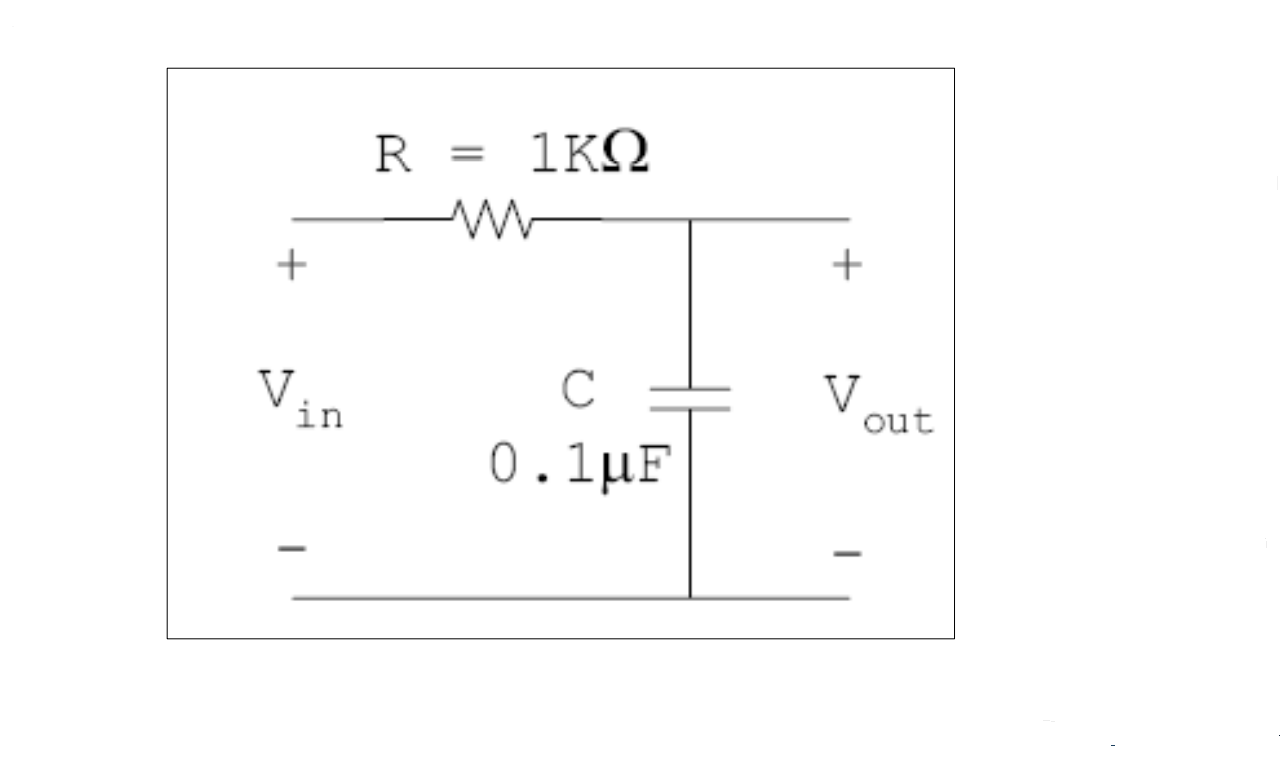 B2. Experimental Procedure:For the lag RC circuit above, we used a1KΩ resistor and a 0.1 μF capacitor. We first supplied a 1V sinusoidal input voltage to the circuit with a frequency of 100Hz and observed the input and output waveforms on the oscilloscope. We than repeated the procedure using frequencies of 1KHz and 10KHz and observed the changes. One channel of the oscilloscope was connected to the input and the other to the output which is across the capacitor.The whole procedure was repeated using a square wave input instead of a sinusoidal one.Assumptions: We assumed wires have no resistance and disregarded the 2.1% error of the 1KΩ resistor used.B3.Measurements and Results:Theoretical Measures:For the lag circuit above:= =This is a low pass response. As f increases, w increases, and Xc tends to zero and C acts as a short circuit and │VC(jw) │tends to zero. High frequencies are attenuated and low frequencies are transmitted with little attenuation.The magnitude of the transfer function is: And │Vout peak to peak =│Vin│*()Note: At high frequencies the magnitude of the output tends to decrease whereas, as the frequency decreases the peak to peak value of the signal increases.Sample Calculation:Vin=1V, R=1KΩ, C=0.1μF and f=100HzVout=1 x 1/√ (2л*100)2(0.1*10-6)2(1*103)2= 998mVLag Network: Calculated Results (for both sinusoidal and square waves)Table4Lag Network Sinusoidal Input Measured:Table5Oscilloscope Figures for Sinusoidal Lag Network:f=100Hz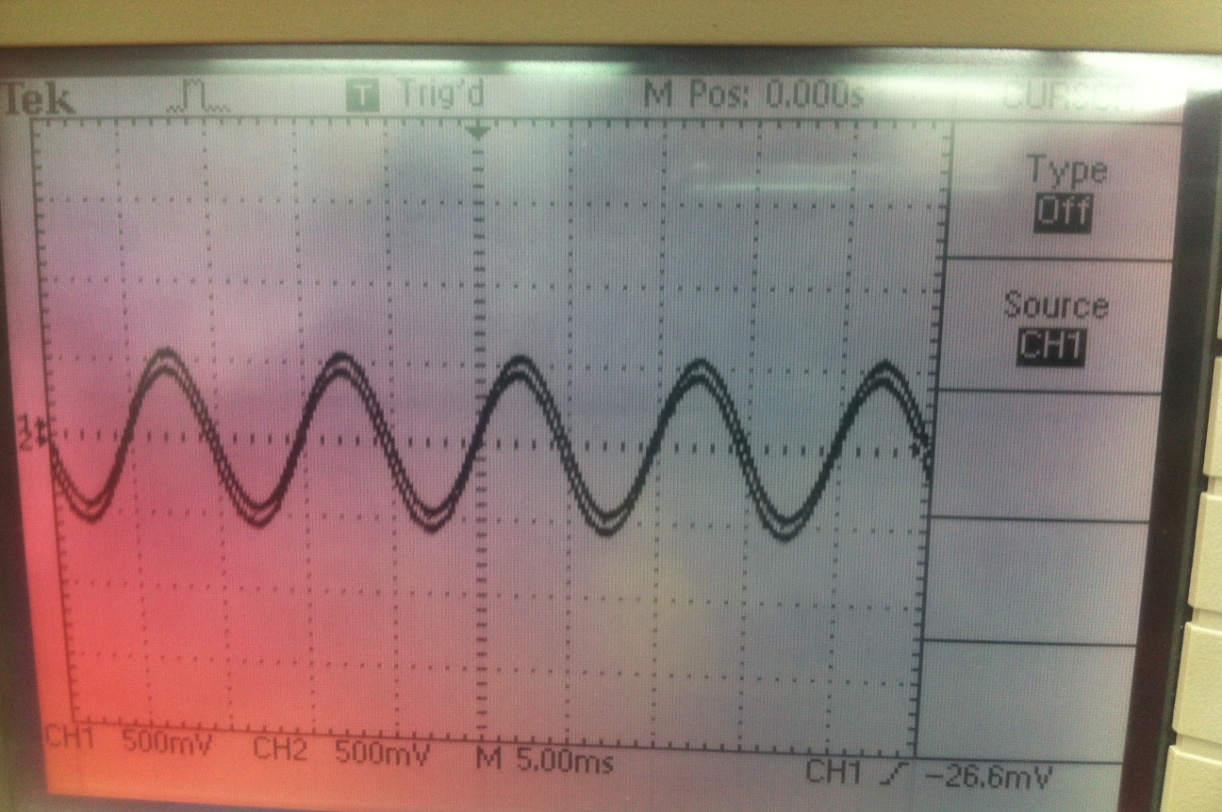 f=1KHz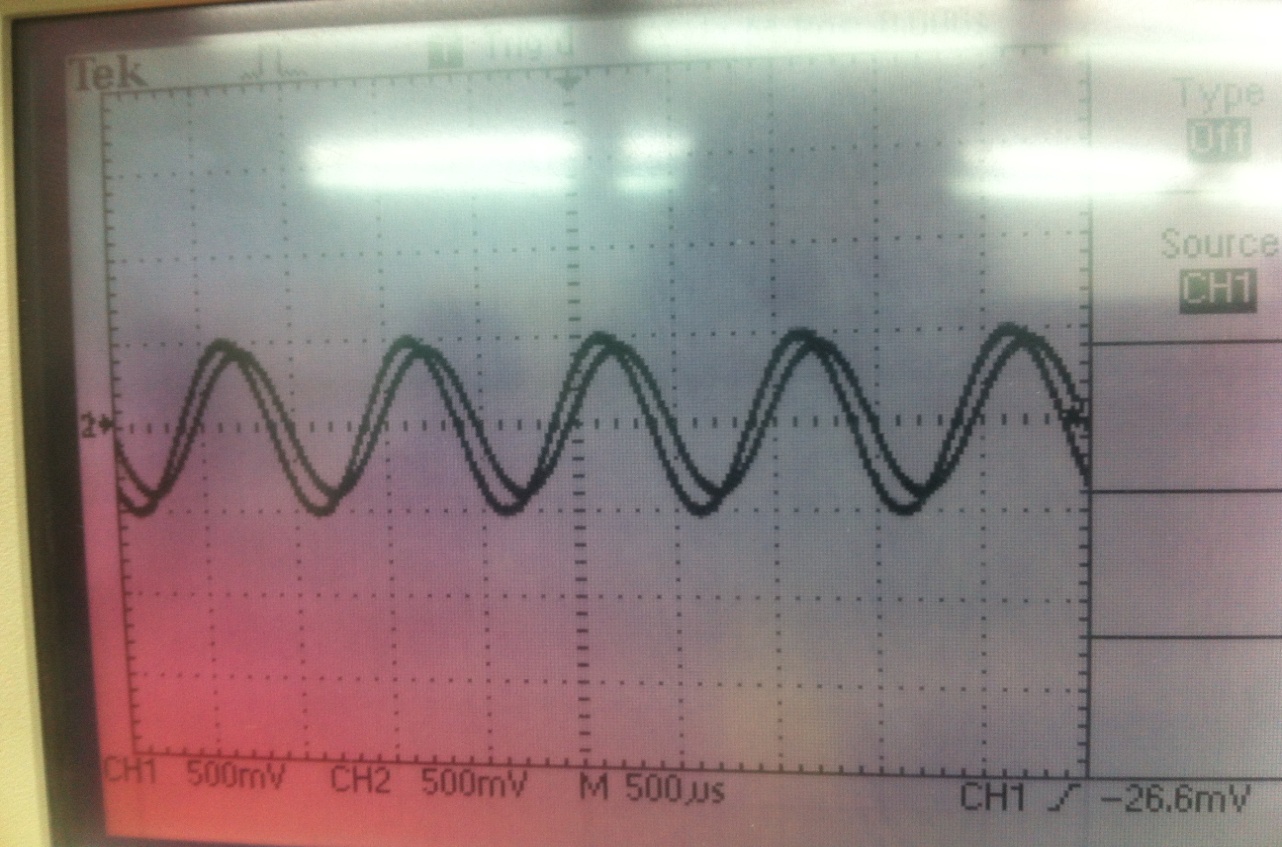 f=10KHz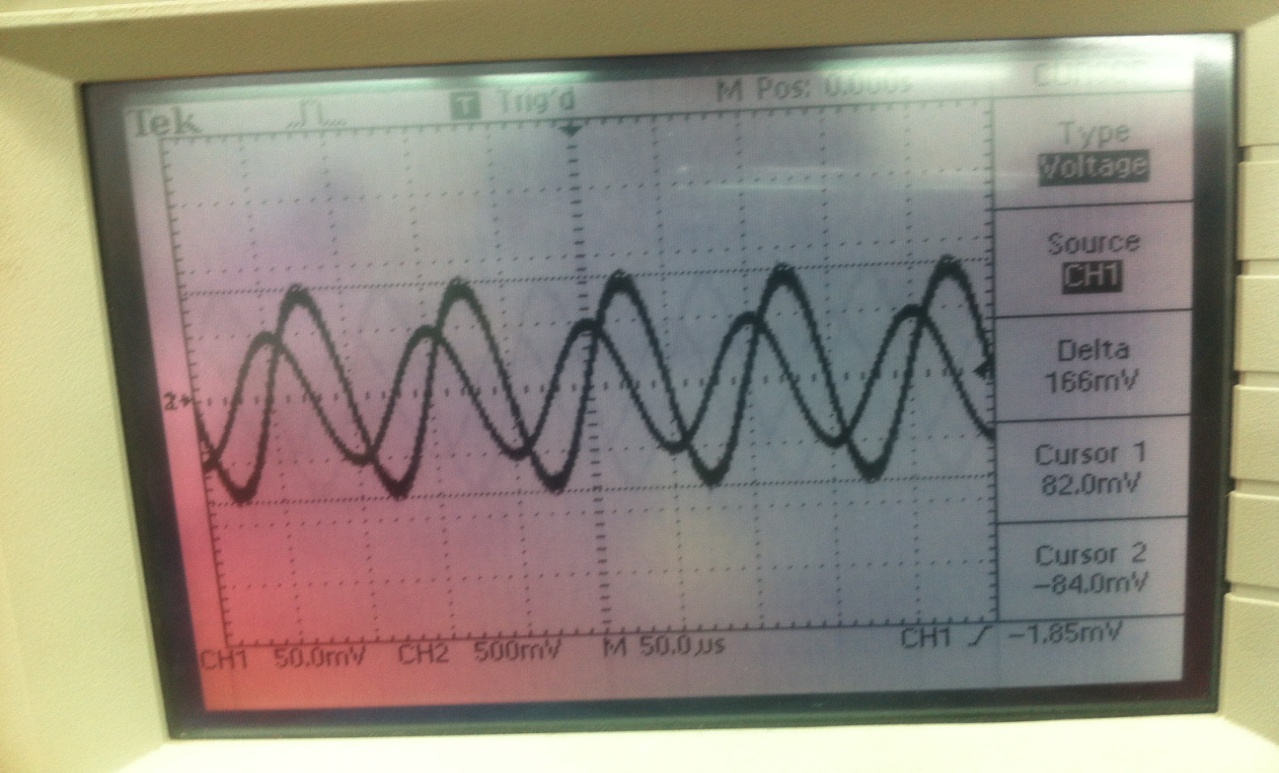 2. Lag Network with Square Wave:The calculated values of Vout for the square wave are the same as those for the sinusoidal wave because the transfer function for the circuit is independent of the nature of the signal and varies with frequency.Lag Network with Square Wave Measured Results:Table6Oscilloscope Figures for lag square signal:f=100Hz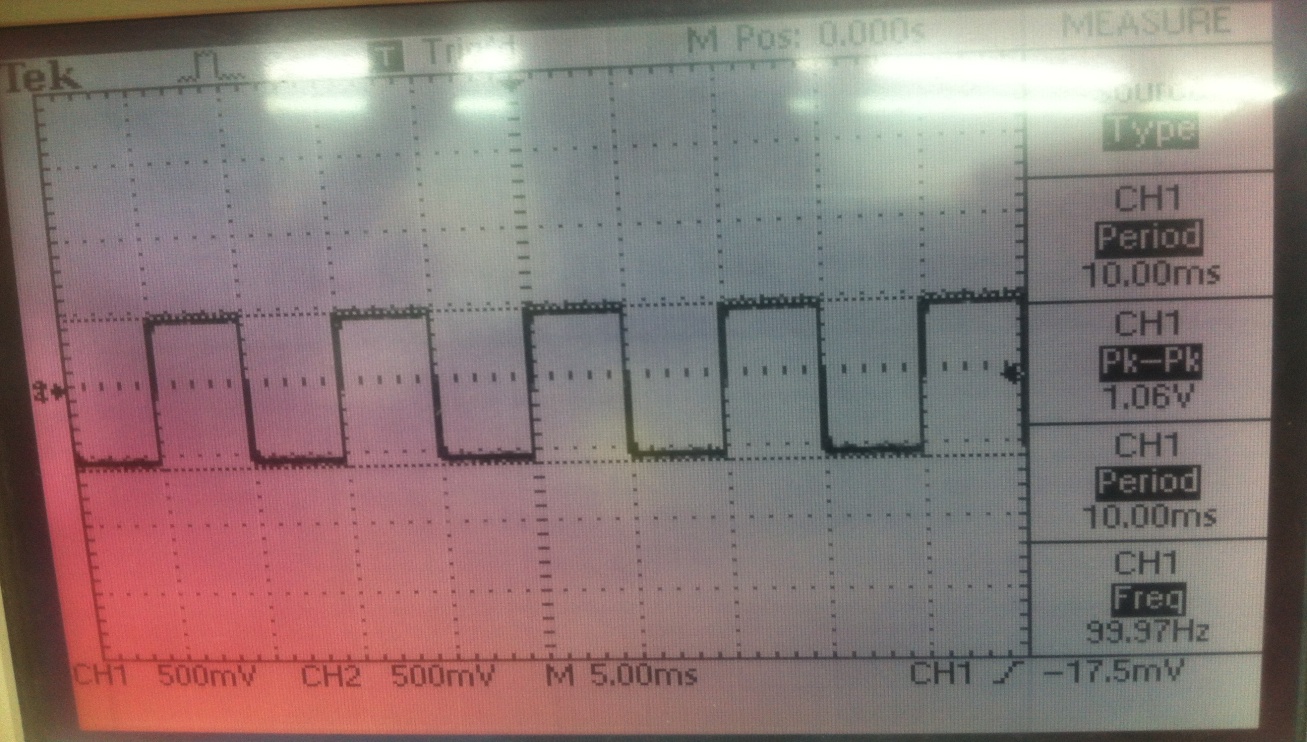 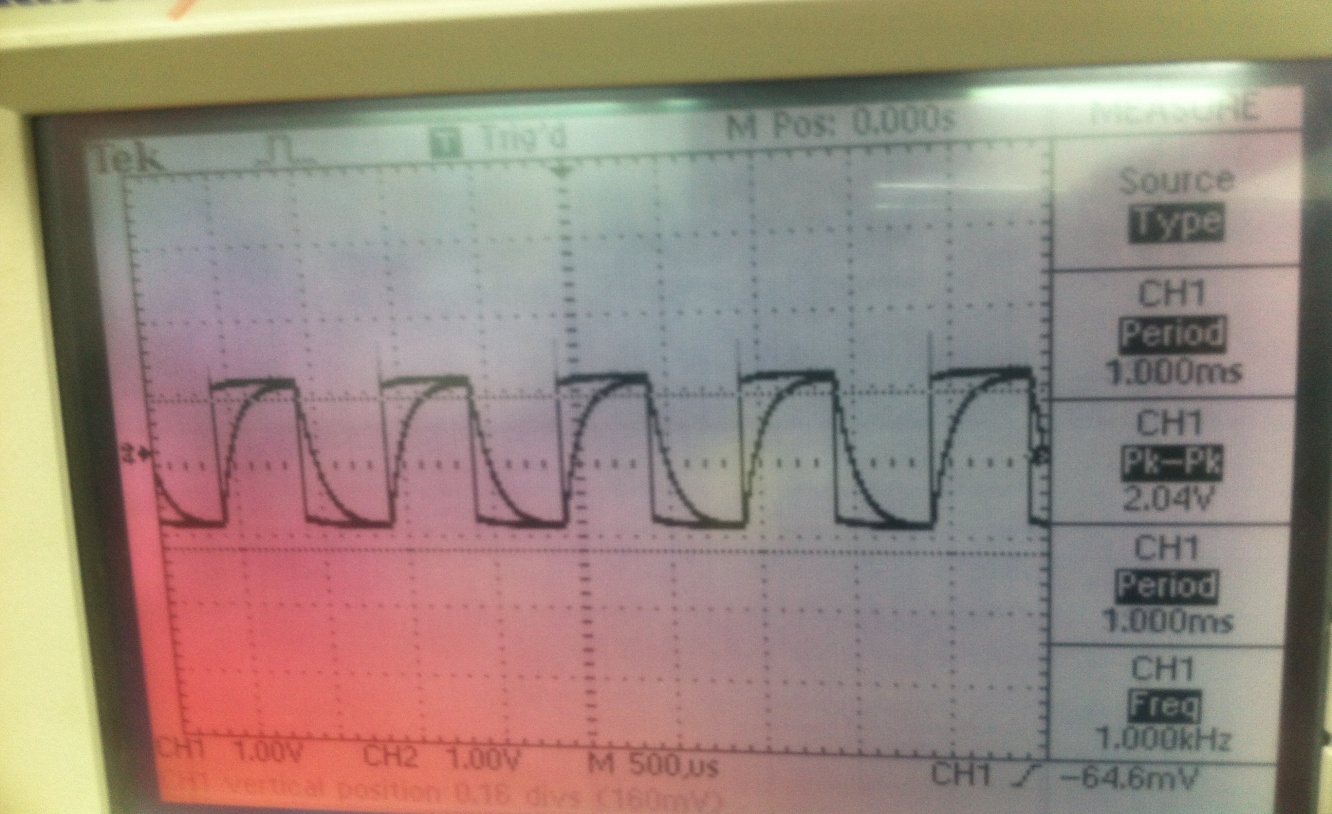 f=1 KHz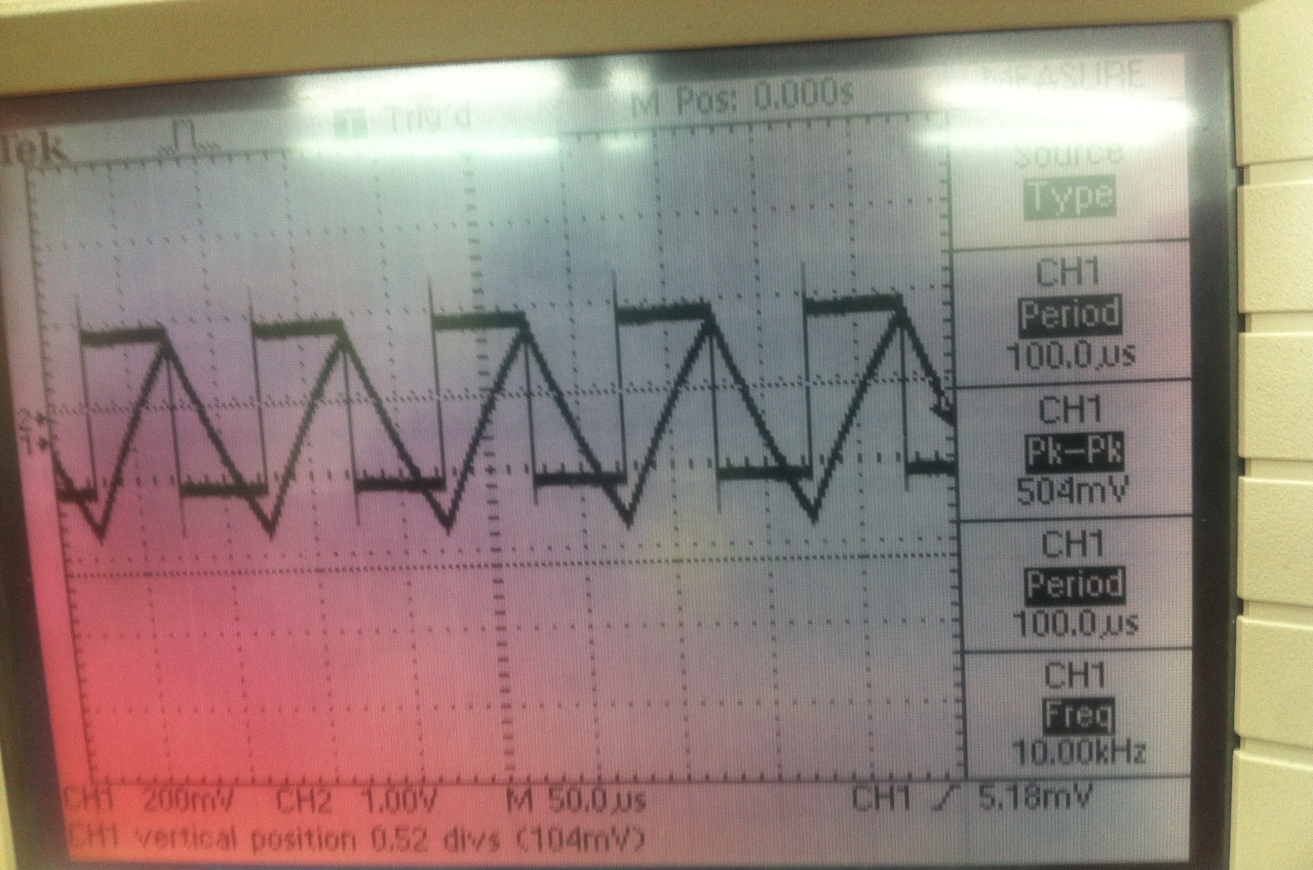 f=10KHz3. Comparison and Percent Error:Table7Table8The values measured for the sine wave input are closest to the theoretical values.Lead Network:B1’. Lead Network Circuit Diagram:Figure 4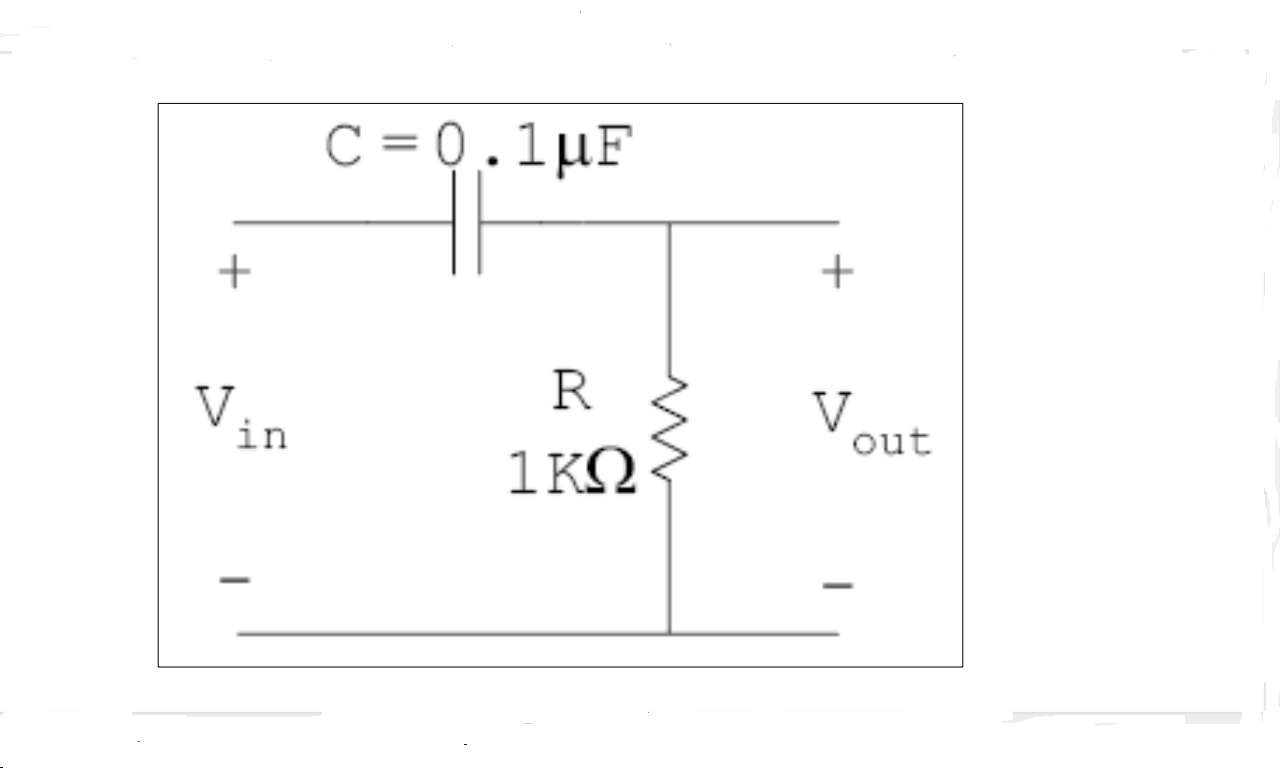 B2’. Experimental Procedure: For the lead RC circuit above, we used a1KΩ resistor and a 0.1 μF capacitor. We first supplied a 1V sinusoidal input voltage to the circuit with a frequency of 100Hz and observed the input and output waveforms on the oscilloscope. We than repeated the procedure using frequencies of 1 KHz and 10 KHz and observed the changes. One channel of the oscilloscope was connected to the input and the other to the output which is across the resistor.The whole procedure was repeated after using a square wave input instead of a sinusoidal one.B3’. Measurements, Calculations and Results: H (jw) = = This is a high pass response. As f increases, VR(jw) increases and Xc tends to zero, and │VR(jw) │ tends to one as C acts as a short circuit. Low frequencies are attenuated, whereas high frequencies are transmitted with little attenuation.│Vout│/│Vin│= │H (jw) │= Vout peak to peak = Vin x (Sample Calculation for Vout Theoretical in Lead Network:Vin =1V, C =0.1μF, R =1KΩ and f=100HzVout = 1*(2л*100)*(0.1*10-6) / √1+(2л*100)2(0.1*10-6)2(1*103)2 = 62.7mVLead Network Output Voltage Calculated Values:Table9Lead Network Output Voltage with Sinusoidal Input Measured:Table10Oscilloscope Figures (Lead Sinusoidal Wave):f=100Hz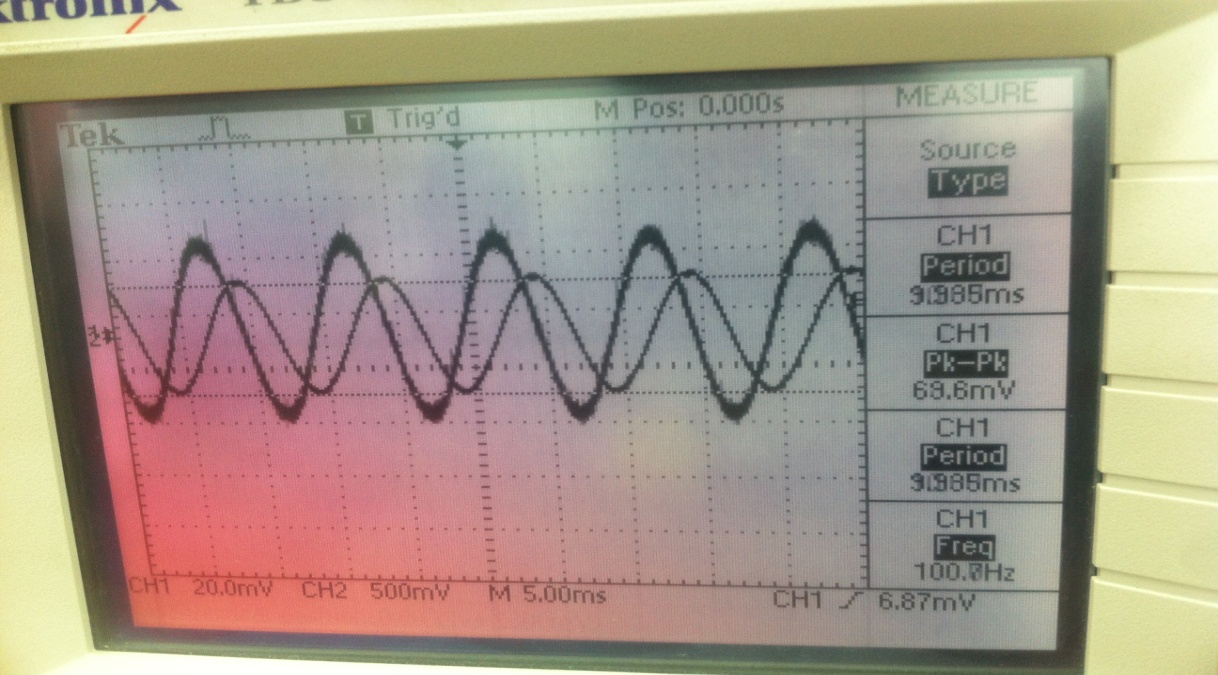 f=1KHz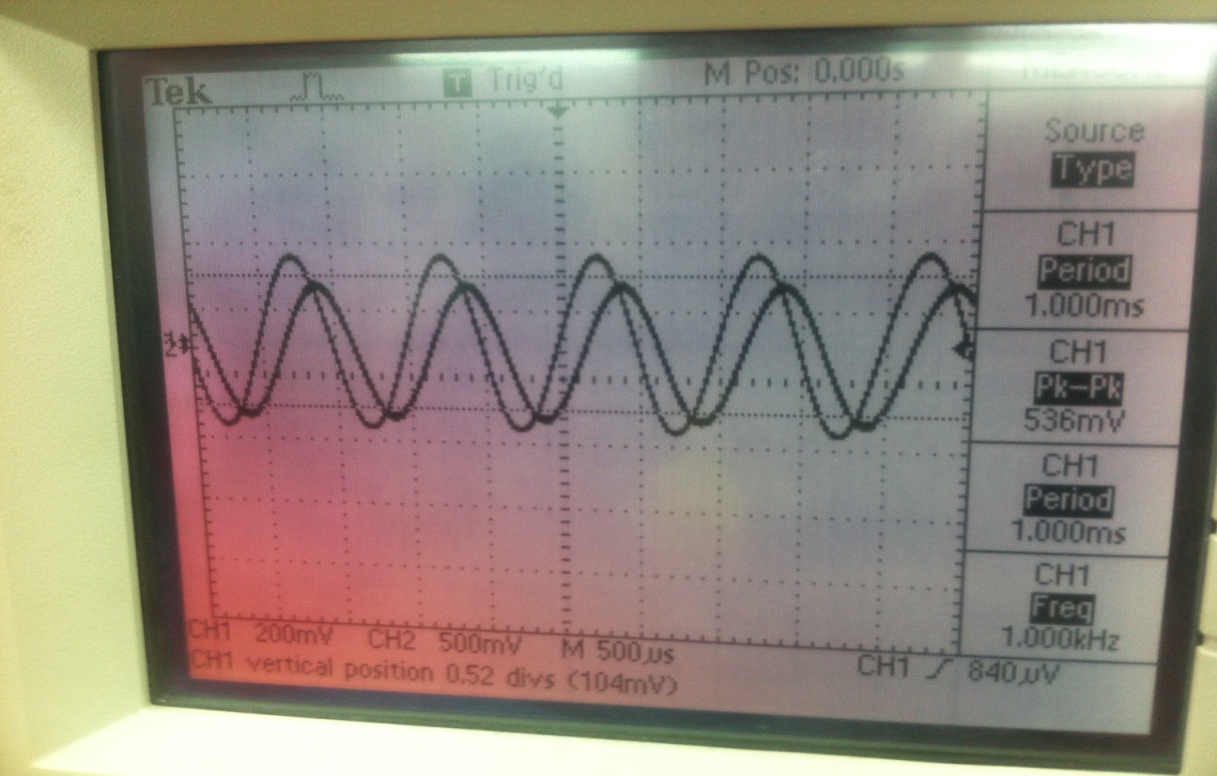 f=10KHz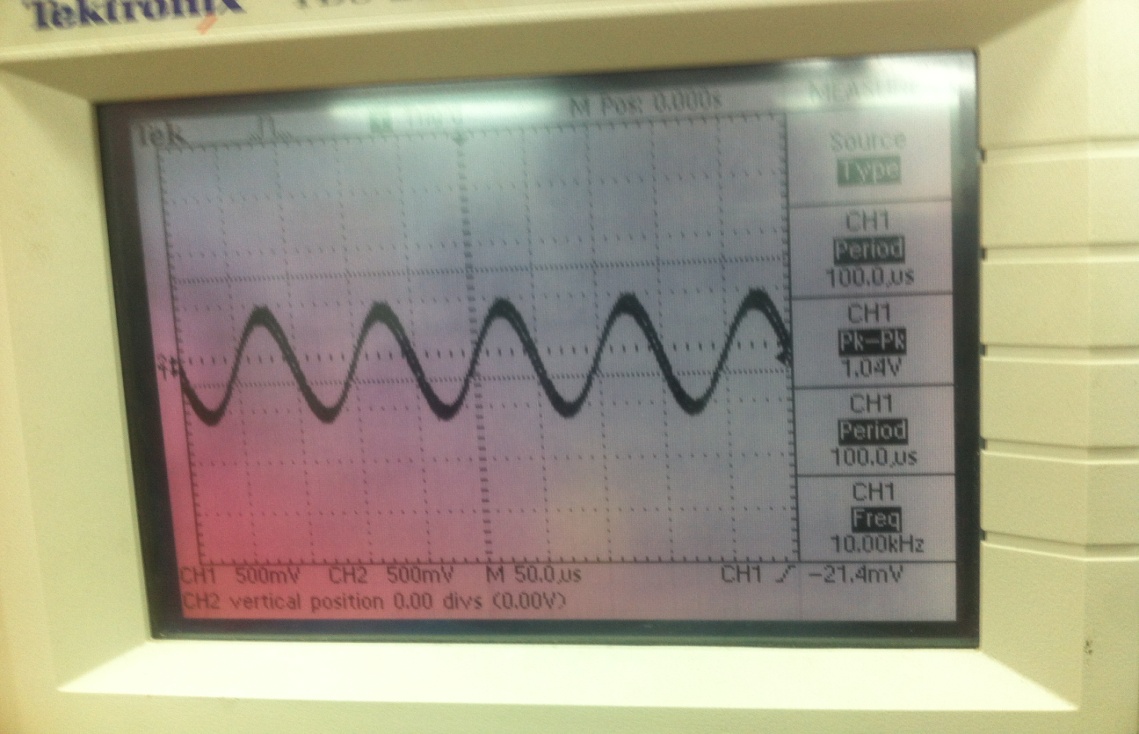 2. Lead Network with Square Wave:The Theoretical Values of the peak to peak output voltage for a square wave in a lead network are the same as the values for the sinusoidal wave above, since the transfer function is independent of the shape of the signal and depends only on frequency, R and C being constant.Lead Network with Square Wave Measured Values:Table11Oscilloscope Figures for Lead Network Square Wave:f=100Hz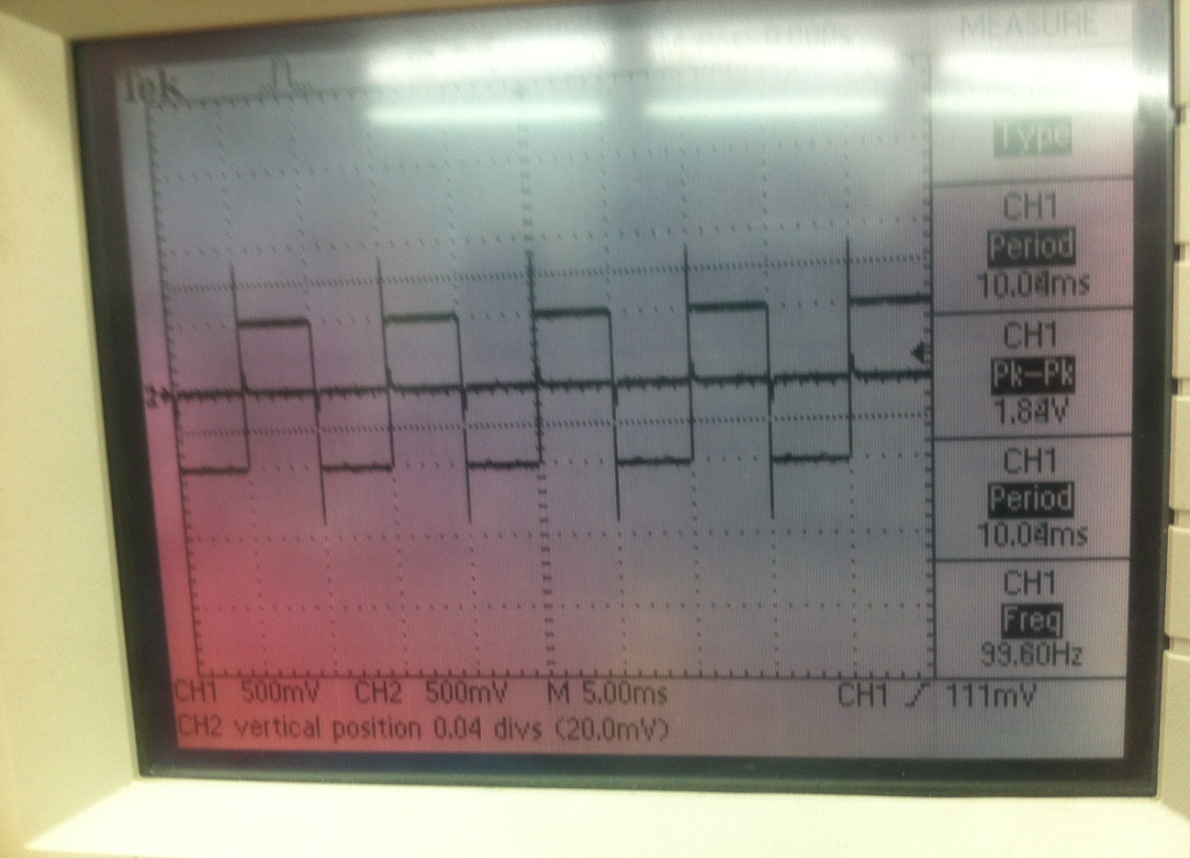 f=1KHz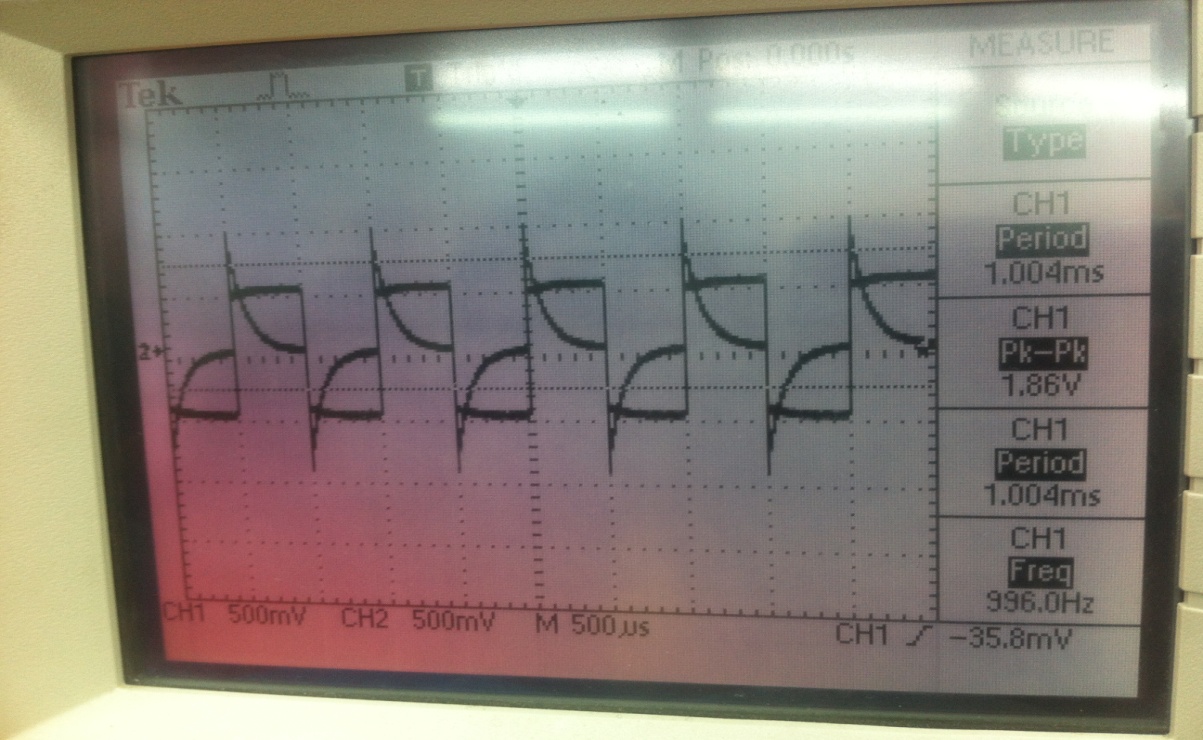 f=10KHz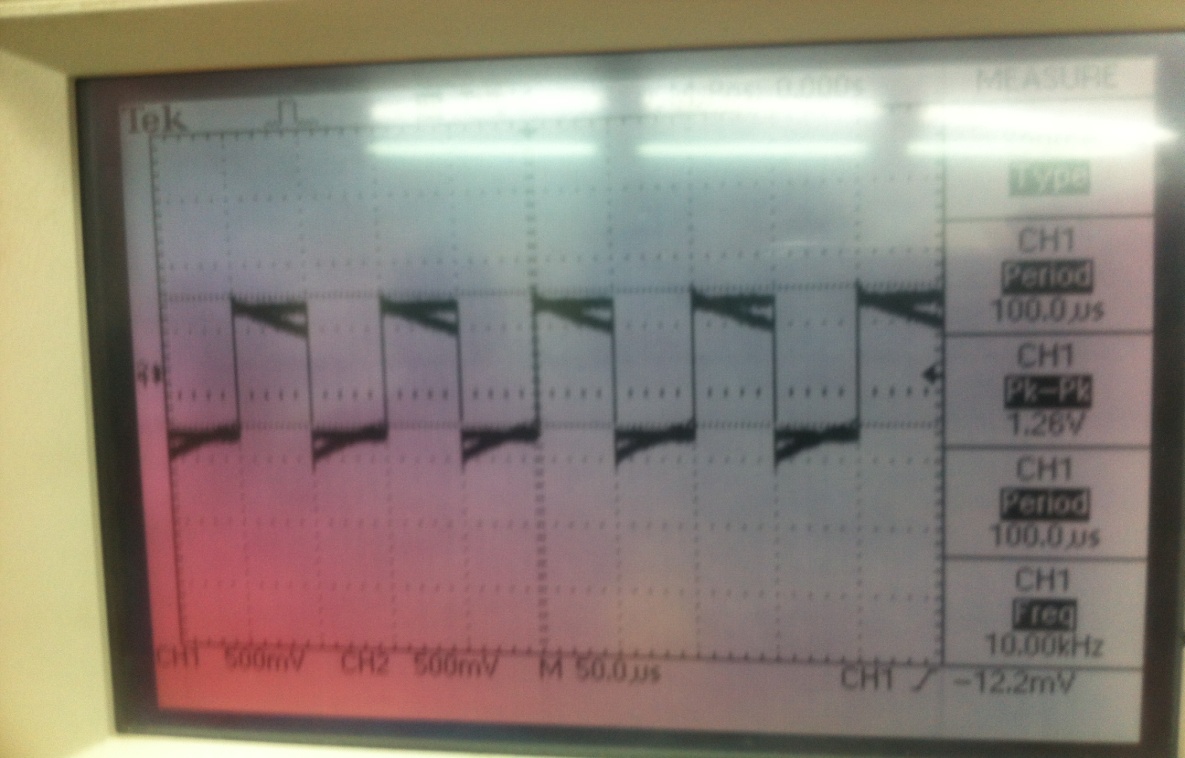 3. Comparison of Lead Sinusoidal and Square Outputs and % Error:Table12Again the sinusoidal output values are closer to the theoretical ones.B4. Discussions:-The output voltage of the lag network is equal to the voltage across the capacitor. For low frequencies, the capacitor acts as an open circuit and the output voltage tends to be equal to the input voltage. At high frequencies, it acts as a short circuit and the output voltage tends to zero.-The output voltage in lead networks is equal to the voltage across the resistor. For low frequencies, the capacitor acts as an open circuit and VR tends to zero. Whereas, at high frequencies, the capacitor acts as a short circuit and the output voltage tends to be equal to the input voltage.-For square waves, in both lag and lead networks, we observed an output signal that was greater than the input value. This increase in output value can be due to the fact that the capacitor could be in transient state (from charging to discharging), while the voltage would be the same. Also, at lower frequencies, the capacitor has more time to charge fully.-Another reason for the increased output of square signals is that a lag network acts as an integrator at high frequencies, leading to an output greater than the input. If the 5RC period of charging is longer than the time period of input, the capacitor stays fully charged longer and we get a change in the shape of the signal from square to triangular as seen on the oscilloscope for high frequencies. Vout= Lead networks, on the other hand, act as differentiators at low frequencies and the output in this case is the derivative of the input signal. Here, if the 5RC period of the capacitor is shorter than the time of the input, the capacitor gets fully charged before the next cycle and we obtain a change in the shape of the square wave which becomes spiky as the frequency increases. Vout=RC -The time constant for RC circuits is equal to RC. And the cutoff frequency is.Therefore, when f >> 1/RC, the lag network acts as an integrator. i.e. the output voltage Vc is the integral of I=C. To keep the signal undistorted, the frequency used in lag networks should be less than 1/RC.The lead network acts as a differentiator when f << 1/RC, since VR = RI = RC.Therefore, for the lead network not to distort the square wave, the frequency should be greater than the cutoff frequency 1/RC.-According to Fourier expansion for a square wave:f (t) = [cosωot - cos3ωot + cos5ωot….]The square wave is the sum of different sinusoidal signals of frequencies ω, 3ω, 5ω…(odd harmonics) and the higher the frequency, the more harmonics will be attenuated with lag networks and the more distortion is obtained. With a similar reasoning, the higher the frequency, the more the harmonics, and the less attenuation or distortion is obtained for lead networks.-For Sinusoidal Waves:Sinusoidal waves, unlike square waves are made up of only one frequency. The shape of sine waves is not affected by changes in the frequency, but the amplitude varies with these changes.The cutoff frequency is defined as the frequency at which the output amplitude is 1/√2 its maximum value. We can get the cutoff frequency by setting the magnitude of the transfer function to 1/√2 and we get ωc=1/RC.A lag network acts as a low pass filter that attenuates frequencies higher than the cutoff frequency 1/RC, and allows frequencies less than 1/RC to pass.The lead network acts as a high pass filter that attenuates frequencies less than the cutoff frequency and passes the ones that are higher than 1/RC.Therefore, what applies to sinusoidal waves can also apply to square waves which are made of a series of many sinusoidal waves or harmonics.-For lag networks in the s domain: H(s) =In Laplace transform:} =F(s)meaning that division by s in s domain is equivalent to integration in the time domain. Hence, lag networks act as integrators at high frequencies.Also, ʆ{}=sF(s) –f(0-) and for lead networks: H(s)=, meaning that multiplication in s domain is equivalent to differentiation in time domain. Hence, lead networks act as differentiators at low frequencies.-If the signal has an average DC value:From KVL: Vin=Vc+VRAfter t=5RC, Vc=Vin and VR=0.When Vc=0 after the discharge of the capacitor, Vin=VRAlso, since a DC voltage means f=0Hz, we can say that only the lag network can charge the capacitor, since it is a low pass filter circuit. The high pass or lead one won’t let the signal pass.Series RLC CircuitsC1. RLC Circuit Diagram:Figure 5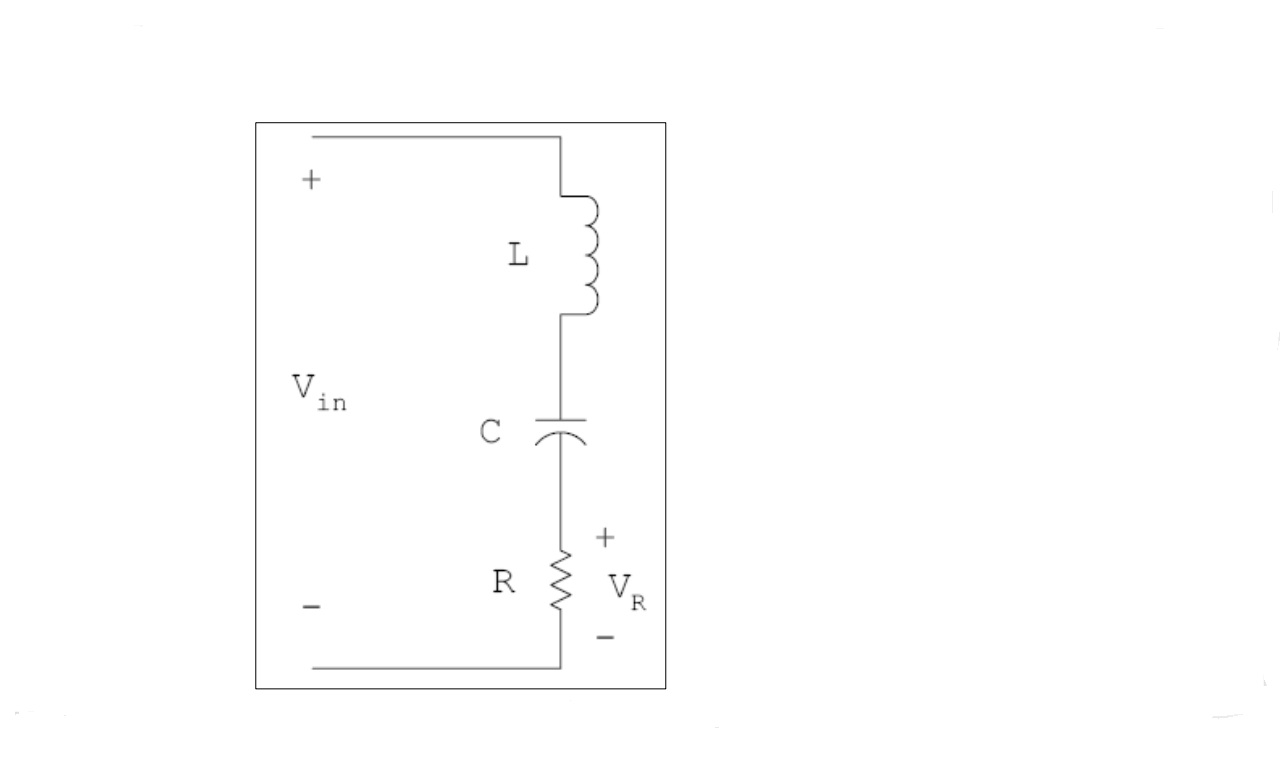 C2. Experimental Procedure:For this part, we connected a resistor to an inductor and a 1μF Capacitor. We supplied the circuit with a 1V peak to peak sinusoidal signal. One channel of the oscilloscope was connected across the resistor (VR) and another was connected across Vin.Two different values of resistors were used: 100Ω and 56Ω .Two different values of inductors were used: 220μH and 470μH.We also used a varied range of frequencies.Assumptions: We assumed that wires have no resistance and disregarded the % error of resistors used.C3. Calculations, Measurements and Results1. Theoretical Calculations:The Resonant Frequency of RLC series circuit is given by: ωo =  radians/second and f = HzThe Bandwidth is given by: BW=  or  in HzSample Calculation:R = 100Ω, L = 220μH and C = 1μFωo =  = 10730.22 Hz = 10.73KHzBW =  = 72.343KHzRLC Resonant Frequency and Bandwidth Values:Table132.Experimental Results:Our Results:R=100Ω, L=220μH, and C=1μFTable14Sample Calculation for Theoretical Value of the transfer function: For an RLC circuit: │H(jω)│=││=  R=100Ω, L=220μH and C=1μFf=1000Hz   ω=2лf=6283.185rad/sec││==0.5353606Results for the First Table (set 1):R=100Ω, L=220μH and C=1μFTable15: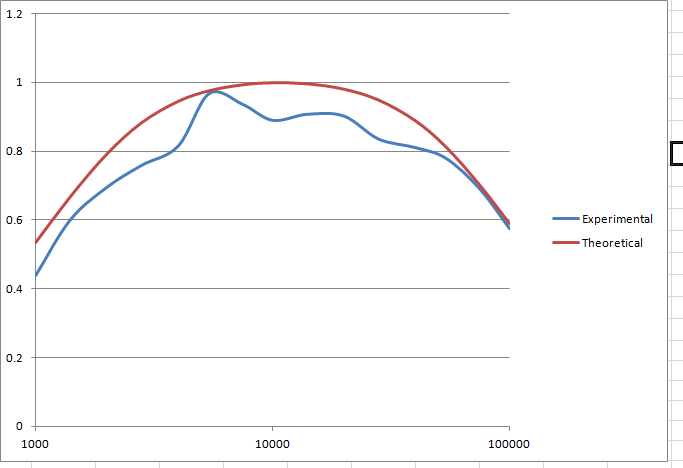 Plot for Set 1Experimental Measures for set 1:f1=2115 Hzf2=71100HzBW= 71100-2115= 68985Hz=68.985KHzResonant Frequency=5400 Hz = 5.4 KHzResults for the Second Table (set2):R=100Ω, L=470μH and C=1μFTable16: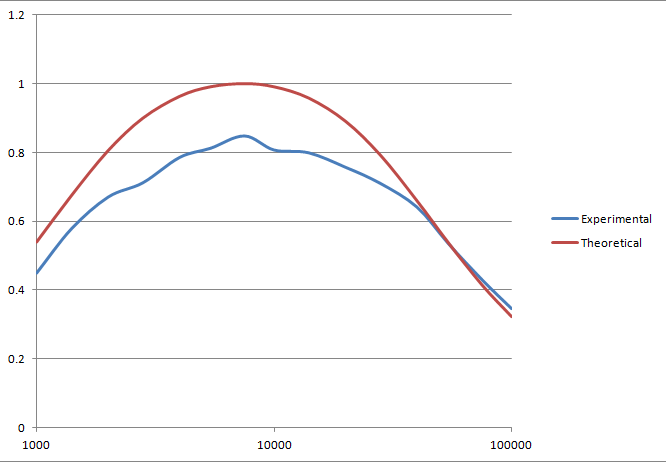 Plot for Set 2Experimental Measures for set 2:f1= 2690Hzf2=28700HzBW=28700-2690= 26010Hz=26.01KHzResonant frequency=7500 Hz = 7.5 KHzResults for the Third Table (set 3):R=56Ω, L=220μH and C=1μFTable17: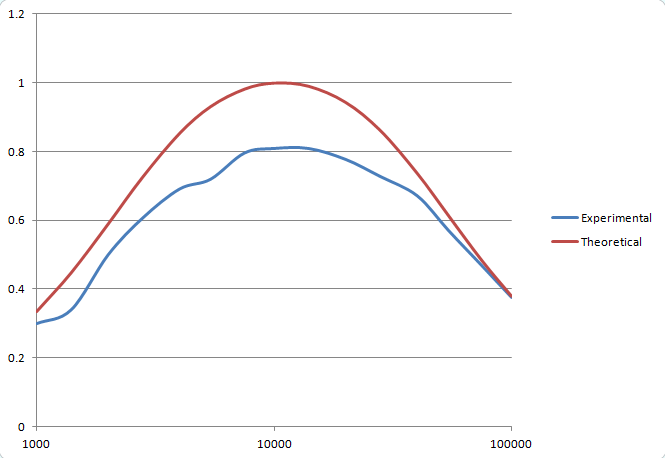 Plot for Set 3 Experimental Measures For set 3:f1=4700Hzf2=32450HzBW=27750 Hz = 27.75 KHzResonance Frequency=10000 Hz = 10 KHzC4. DiscussionComparison of Results and % Error:-The experimental values of the resonant frequency and bandwidth differ to various degrees as shown in the table above. This may be due to misreading plots, ignored % errors in resistors, the resistance of the inductor and also resistance in the wires of the circuit.-BW=R/2лL HzTherefore, bandwidth is directly proportional to R. As the resistance increases, the bandwidth increases and the opposite is true. Sets 1 (R=100Ω and BW=72.343 KHz) and 3 (R=56Ω and BW=40.512 KHz) show this clearly.-BW=R/2лLTherefore bandwidth is inversely proportional to L. As L increases, bandwidth decreases as in sets 1 (L=220μH and BW=72.343 KHz) and 2 (L=470μH and BW=33.863 KHz).-BW=R/2лLTherefore, bandwidth is independent of C.-Bandwidth=f2 –f1 where f2 and f1 are the frequencies where the magnitude of the transfer function is 1/√2 times its maximum value. We use this fact to get the bandwidth from the plots.-Comparison of plots and theoretical values:For the same values of L and two different values of R (sets 1 and 3), the resonance frequency does not vary, since f =1/2л√LC.The experimental value of resonance for set 1 is 5.4 KHz and is far from the theoretical one which is 10.73 KHz. For set 3 it is 10 KHz which is close to the theoretical value 10.73 KHz.For different values of L, and the same value of R (sets 1 and 2), the resonance frequency decreases as L increases, since it is inversely proportional to √L.The experimental value of resonance frequency for set 1 is 5.4 KHz and is far from the theoretical one which is 10.73 KHz. For set 2 it is 7.5 KHz which is close to the theoretical value 7.341 KHz.References:Sabah N.(2008), Electric Circuits And Signals, Taylor and Francis Group, CRC press.Nilsson& Riedel (2011), Electric Circuits,Pearson, 9th Edition.www.electronics-tutorials.ws/rc/rc_3.htmlMistakes and Problems:The biggest problem we faced was reading the oscilloscope values. The screen values kept changing and sometimes we had to estimate the best average value.Another problem was noise in the oscilloscope.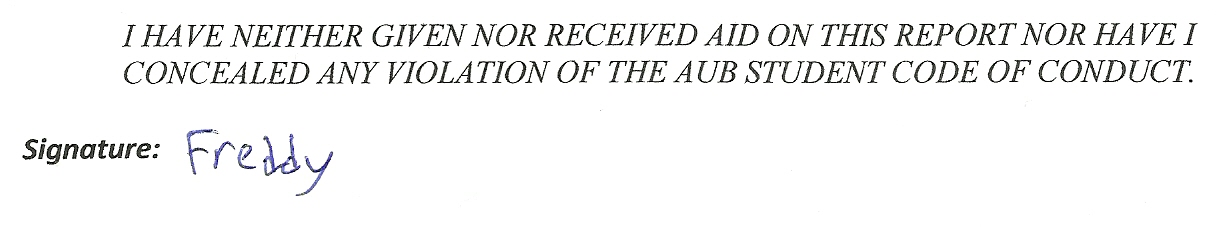 Theoretical ValueMeasured Value% Error56Ω54.36Ω2.93100Ω97.85Ω2.151KΩ0.979KΩ2.120KΩ19.86KΩ0.7Y-T Format ΔΔT=0.000032 secT=0.0002 secΦ=57.6 degreesLissajous Figure2B=52A=6.4Φ=51.37 degreesFrequencyInput VoltageOutput Voltage Vpk-pk100Hz1 Vpk-pk998 mVpk-pk1KHz1 Vpk-pk846 mVpk-pk10KHz1 Vpk-pkpk-pkFrequencyInput VoltageOutput Voltage Vpk-pk100Hz1 Vpk-pk1060 mVpk-pk1KHz1 Vpk-pk860 mVpk-pk10KHz1 Vpk-pk166 mVpk-pkFrequencyInput VoltageOutput Voltage Vpk-pk100Hz1 Vpk-pk1060 mVpk-pk1KHz1 Vpk-pk2040 mVpk-pk10KHz1 Vpk-pk520 mVpk-pkFrequencyVout TheoreticalVout for sinusoidal inputVout for square signal input100Hz998 mV1060mV1060mV1KHz846 mV860mV2040mV10KKz157 mV166mV520mVFrequency%Error for Sinusoidal input%Error for Square input100KHz6.2%6.2%1KHz1.65%141%10KHz5.7%231.2%FrequencyInput VoltageOutput Voltage Vpk-pk100Hz1Vpk-pk62.7m Vpk-pk1KHz1Vpk-pk532mVpk-pk10KHz1Vpk-pk987.5mVpk-pkFrequencyInput VoltageOutput Voltage Vpk-pk100Hz1Vpk-pk75 mVpk-pk1KHz1Vpk-pk528m Vpk-pk10KHz1Vpk-pk1020m Vpk-pkFrequencyInput VoltageOutput Voltage Vpeak-peak100Hz1 Vpeak-peak1840 mVpeak-peak1KHz1 Vpeak-peak1900 mVpeak-peak10KHz1 Vpeak-peak1280 mVpeak-peakFrequencyTheoretical Output VoltageVout for Sinusoidal Input% Error for Sinusoidal InputVout for Square Input% Error for Square Input100Hz62.7mV75mV19.621840mV2834.61KHz532mV528mV0.751900mV257.1410KHz987.5mV1020mV3.291280mV29.62ResistanceInductorCapacitorResonant FrequencyBandwidth100Ω220μH1μF10.730KHz72.343KHz56Ω220μH1μF10.73KHz40.512KHz100Ω470μH1μF7.341KHz33.862KHzFrequency(Hz)Vin(V)Vout(V)ΔT(s)OutputLead/lag/in phaseinput54000.720.6169μseclead100000.7120.6242.8 μseclag200000.7600.6320In phaseFrequency(Hz)Vout (V)Vin (V)Vout/VinΔT (seconds)Output vs. inputTheoretical Vout/Vin10000.350.80.43750.0014leads0.535347514000.4320.720.60.000092leads0.668538720000.4560.6560.6951220.000048leads0.793046228000.5040.6640.7590360.000028leads0.883679540000.4240.520.8153850.000013leads0.946021954000.4880.5040.9682540.000005leads0.976626675000.4720.5040.9365080.000002leads0.9941617100000.550.5840.8904110In phase0.9997811140000.5520.6080.9078950In phase0.9968279200000.520.5760.9027780.0000011lags0.9811644280000.4880.5840.8356160.0000015lags0.9495712400000.480.5920.8108110.0000017lags0.8897051540000.480.6160.7792210.0000015lags0.8127007750000.480.6960.6896550.00000168lags0.70164641000000.4320.7520.5744680.00000148lags0.5905892Frequency(Hz)Vout (V)Vin (V)Vout/VinΔT (seconds)Output vs. inputTheoretical Vout/Vin10000.3680.820.448780.000172R leads0.539171614000.4160.720.5777780.00009R leads0.674188920000.440.6560.6707320.00004R leads0.805105628000.4560.640.71250.000024R leads0.899504840000.4720.60.7866670.000012R leads0.963023154000.4880.60.8133330.000005R leads0.990975475000.4960.5840.8493150.000003R leads0.9999569100000.4820.5840.8082190In phase0.9908578140000.480.60.80.000002R lags0.9578918200000.4880.6440.7577640.0000024R lags0.8904596280000.4720.6640.7108430.0000032R lags0.7923193400000.4720.7360.6413040.0000028R lags0.6589639540000.4160.7760.5360820.0000029R lags0.5383937750000.3680.8560.4299070.0000024R lags0.41480241000000.3120.9040.3451330.0000021R lags0.3222951Frequency(Hz)Vout (V)Vin (V)Vout/VinΔT (secondsOutput vs. inputTheoretical Vout/Vin10000.240.80.30.000188R leads0.334495614000.2520.740.3405410.00011R leads0.448023420000.2960.5920.50.000064R leads0.589107728000.3160.520.6076920.00004R leads0.726483740000.3320.480.6916670.000026R leads0.853028854000.3240.450.720.000011R leads0.930702275000.3440.4320.7962960.000007R leads0.9817318100000.340.420.8095240In phase0.9993026140000.340.420.8095240In phase0.9899891200000.3360.4320.7777780.000003R lags0.9433938280000.3320.4560.728070.0000035R lags0.8614017400000.3280.4880.6721310.0000028R lags0.7372864540000.3160.5520.5724640.0000026R lags0.6155538750000.2960.6320.4683540.000002R lags0.48289321000000.2680.7120.3764040.0000018R lags0.3792269ResistanceInductorCapacitorResonant Freq. TheoreticalResonant Frequency ExperimentalResonant Frequency %ErrorBWTheoretical(KHz)BW Exp(KHz)BW % Error100Ω220μH1μF10.73KHZ5.4KHz49.772.343 68.9854.64100Ω470μH1μF7.341KHz7.5 KHz2.1733.86226.0123.256Ω220μH1μF10.73KHz10 KHz6.840.51227.7531.5